THE INFORMATION BELOW CAN BE COPIED AND ADDED TO YOUR STAFF INDUCTION DOCUMENTATION…Even though attendance in the Early Years isn’t a statutory requirement, encouraging good attendance for all our children is integral to our everyday practice. If children’s attendance is low, they are unable to access the opportunities we provide, to enable learning to take place and secure friendships with peers and bonds with staff.  We want all children to settle and be happy within the setting and have a feeling of belonging and value.  We endeavour to foster good relationships with carers and work collaboratively, offering support where needed to promote attendance.    We regularly monitor attendance and encourage carers to ring if a child is unable to attend setting.  If we are not informed of an absence, we will contact the carer to ascertain why the child isn’t in.Checklist – Staff InductionX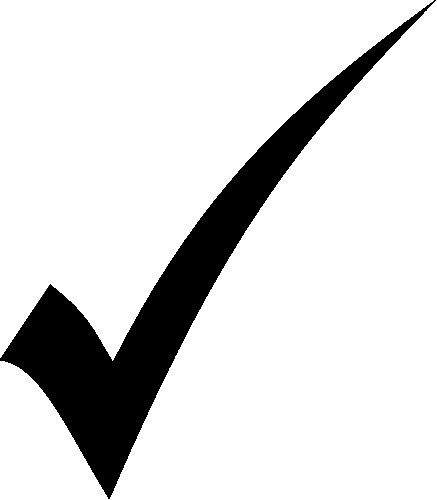 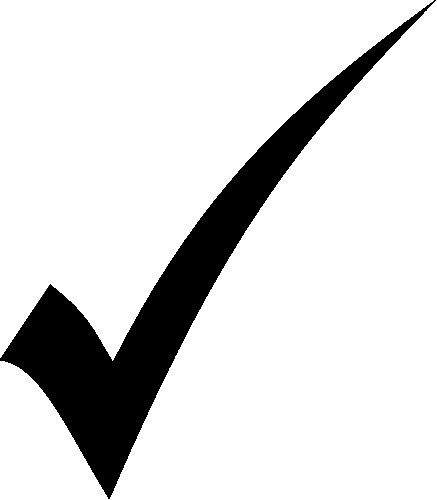 CommentsWhy attendance is importantIf a child doesn’t attendHow we support carers